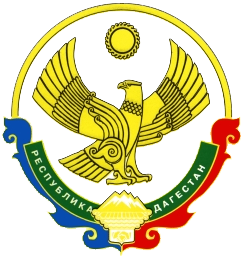 РЕСПУБЛИКА ДАГЕСТАНАДМИНИСТРАЦИЯ МУНИЦИПАЛЬНОГО РАЙОНА«ЦУНТИНСКИЙ РАЙОН»368412, с. Цунта, Цунтинский район, РД                                 			                    тел. 55-06-25, факс 55-06-36«30» октября 2015 г.                                                                                                                 № ______________      ПОСТАНОВЛЕНИЕ №165В связи с созданием МКОУ дополнительного  образования  детей «ДЮСШ» МР «Цунтинский  район», и возложением на них обязанности  реализации дополнительной образовательной  программы  спортивного направления и физического совершенствования детей, руководствуясь  Федеральным законом от 06.10.2003 № 131-ФЗ «Об общих принципах организации местного самоуправления в Российской Федерации», от 29.12.2012 N 273-ФЗ «Об образовании в Российской Федерации» и Уставом МР «Цунтинский район» п о с т а н о в л я ю:Сократить с 01.01.2016 г.  штатную единицу тренера в следующих образовательных учреждениях района:МКОУ «Хутрахская СОШ»;                                        МКОУ «Хупринская СОШ»;МКОУ «Мококская СОШ»;МКОУ «Цебаринская СОШ»;МКОУ «Ретлобская СОШ»;МКОУ «Махалатлинская  СОШ»;МКОУ «Шауринская СОШ»;МКОУ «Хебатлинская СОШ»;МКОУ «Шаитлинская СОШ»;МКОУ «Мекалинская СОШ»;МКОУ «Гутатлинская СОШ»;МКОУ «Кидеринская СОШ»;МКОУ «Генухская СОШ»;МКОУ «Зехидинская ООШ» 2. Руководителям образовательных учреждений, перечисленных в п.1. настоящего постановления во исполнение ст. ст. 179 и 180 ТК РФ:2.1. направить информацию о предстоящем увольнении работников в полном объеме (в цифровом выражении) не менее чем за 2 месяца до начала увольнения профсоюзному органу; 2.2. письменно и под расписку предупредить высвобождаемых работников не менее чем за два месяца о предстоящем увольнении по сокращению штата с указанием конкретной даты увольнения (в случае переноса даты увольнения на более поздний срок,  работник должен быть заранее об этом письменно предупрежден);2.3. направить в выборный профсоюзный орган проекты приказов на увольнение высвобождаемых работников с копией настоящего постановления для получения мотивированного мнения выборного профсоюзного органа на расторжение трудового договора в соответствии с п. 2 ст. 81 ТК РФ с работником, являющимся членом профсоюза, (принять к сведению, что мотивированное решение профсоюзного органа должно быть получено до наступления даты увольнения, а трудовой договор может быть расторгнут не позднее одного месяца со дня получения мотивированного мнения выборного профсоюзного органа);2.5. увольнение высвобождаемых работников произвести в установленном порядке с соблюдением гарантий и компенсаций работников согласно ТК РФ.3. Руководителям учреждений, организаций, в которых намечается сокращение численности штатных единиц, произвести соответствующие изменения в штатные расписания и представить на утверждение;  3.1. уведомить ГКУ РД «Центр занятости населения» в Цунтинском районе о предстоящих сокращениях.4. Опубликовать данное Постановление в СМИ МР «Цунтинский район».5. Контроль за исполнением данного постановления возложить на зам. главы МР «Цунтинский район» Абдулаева М.А.          Глава МР           П.Ш. Магомединов